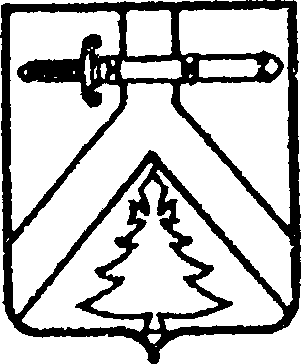 АДМИНИСТРАЦИЯ ИМИССКОГО СЕЛЬСОВЕТА
КУРАГИНСКОГО РАЙОНА  КРАСНОЯРСКОГО КРАЯПОСТАНОВЛЕНИЕ16.11.2015 г.				    с.Имисское				     №44-пО мерах по обеспечению безопасности людей на водных объектах на  территории Имисского   сельсовета в зимний период 	В соответствии с п.26 ст.14 Федерального закона от 06.10.2003  года №131-ФЗ «Об общих принципах организации местного самоуправления в Российской Федерации»,  в целях обеспечения безопасности людей на водных объектах муниципального образования Имисский сельсоветв зимний период, ПОСТАНОВЛЯЮ:1. Утвердить план мероприятий по обеспечению безопасности людей на водных объектах в зимний период (приложение №1).2. Утвердить меры безопасности на льду (приложение №2).3. Установить знаки, запрещающие переход по льду в местах выхода к р.Кизир в населенных пунктах сельсовета. 4. Контроль за исполнением данного постановления оставляю за собой.5. Постановление вступает в силу со дня, следующего за днем опубликования в газете «Имисские зори».Глава сельсовета 							А.А.ЗоткинПриложение №1к постановлению администрацииот 16.11.2015  №44-пПланмероприятий по обеспечению безопасности жизни людей на водных объектах в зимний период Приложение №2к постановлению администрацииот 16.11.2015  №44-пМЕРЫ БЕЗОПАСНОСТИ НА ЛЬДУ8.1. При переходе по льду необходимо пользоваться оборудованными ледовыми переправами или проложенными тропами, а при их отсутствии прежде чем двигаться по льду, следует наметить маршрут и убедиться в прочности льда с помощью палки. Если лед непрочен, необходимо прекратить движение и возвращаться по своим следам, делая первые шаги без отрыва ног от поверхности льда.Категорически запрещается проверять прочность льда ударами ноги.8.2. Во время движения по льду следует обращать внимание на его поверхность, обходить опасные места и участки, покрытые толстым слоем снега. Особую осторожность необходимо проявлять в местах, где быстрое течение, родники, выступают на поверхность кусты, трава, впадают в водоем ручьи и вливаются теплые сточные воды промышленных предприятий, ведется заготовка льда и т.п.Безопасным для перехода пешехода является лед с зеленоватым оттенком и толщиной не менее 10 сантиметров.8.3. При переходе по льду необходимо следовать друг за другом на расстоянии 5 - 6 метров и быть готовым оказать немедленную помощь идущему впереди.Перевозка малогабаритных, но тяжелых грузов производится на санях или других приспособлениях с возможно большей площадью опоры на поверхность льда.8.4. Пользоваться площадками для катания на коньках на водоемах разрешается только после тщательной проверки прочности льда. Толщина льда должна быть не менее 12 см, а при массовом катании - не менее 25 сантиметров.8.5. При переходе водоема по льду на лыжах рекомендуется пользоваться проложенной лыжней, а при ее отсутствии прежде чем двигаться по целине, следует отстегнуть крепления лыж и снять петли лыжных палок с кистей рук. Если имеются рюкзак или ранец, необходимо их взять на одно плечо.Расстояние между лыжниками должно быть 5 - 6 метров. Во время движения по льду лыжник, идущий первым, ударами палок проверяет прочность льда и следит за его характером.8.6. Во время рыбной ловли нельзя пробивать много лунок на ограниченной площади, прыгать и бегать по льду, собираться большими группами.Каждому рыболову рекомендуется иметь с собой спасательное средство в виде шнура длиной 12 - 15 метров, на одном конце закреплен груз 400 - 500 граммов, на другом - изготовлена петля.№ п/пмероприятиеДата проведенияОтветственные исполнители1Установка информационных предупреждающих знаков на выходах к водоемуВ течении сезона с учетом  ледовой обстановкиОтветственный по ГО и ЧС администрации сельсовета 2Определение и уточнение мест массового скопления любителей подледной рыбалкиВ период устойчивого ледоставаОтветственный по ГО и ЧС администрации сельсовета3Организация разъяснительной работы с населением по мерам безопасности и предупреждению несчастных случаев на водных объектах в зимний периодВ течении сезона Ответственный по ГО и ЧС администрации сельсовета 4Рекомендовать руководителям детских образовательных учреждений проводить разъяснительные беседы среди детей и подростков.В течении сезона Ответственный по ГО и ЧС администрации сельсовета 